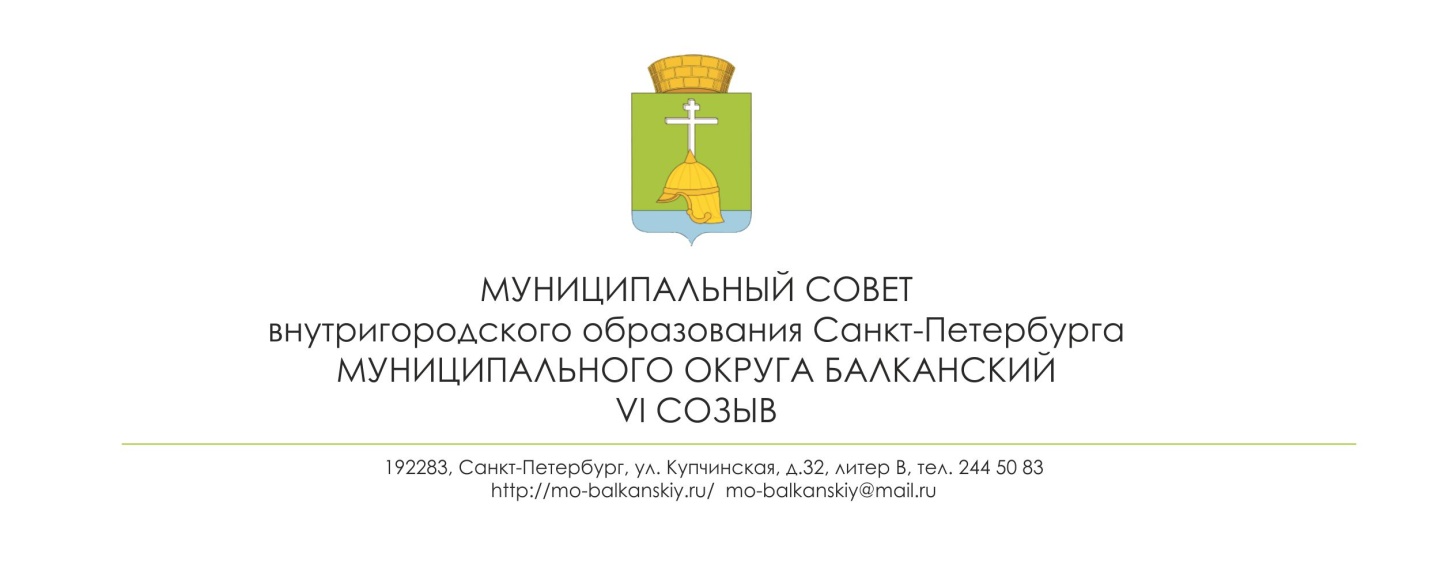 РЕШЕНИЕ28.05.2020                                                                                                                              № 18О досрочном прекращении полномочий депутата муниципального  совета  МО Балканский VI созыва Кашкарова  Ю.Ф. В связи с отставкой  по собственному желанию депутата муниципального совета  МО Балканский VI созыва  Кашкарова Юрия Фёдоровича, в соответствии с подпунктом 2 части 10, частью 11 статьи 40 Федерального закона от 06.10.2003 № 131-ФЗ «Об общих принципах организации местного самоуправления  в Российской Федерации», пунктом 7 статьи 31 Закона Санкт-Петербурга от 23.09.2009 № 420-79 «Об организации местного самоуправления в Санкт-Петербурге», подпунктом 2 пункта 10, пунктом 12 статьи 32 Устава МО Балканский, муниципальный совет РЕШИЛ: Считать полномочия депутата Кашкарова Юрия Фёдоровича прекращенными досрочно.Настоящее решение вступает в силу со дня его принятия. Глава муниципального образования –председатель муниципального совета                                                 С.А. Лебедев 